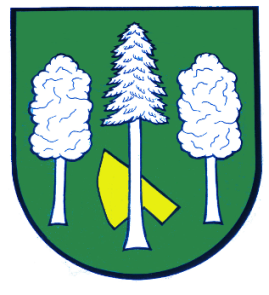 Hlášení ze dne 11. 09. 20231) Firma AVE CZ odpadové hospodářství s. r. o. provede v naší obci ve dnech 22. 09. 2023 a 23. 09. 2023 sběr nebezpečných a velkoobjemových odpadů. Velkoobjemové odpady jsou – výrobky ze dřeva, skla, keramiky, porcelánu, plastů a textilu. Patří sem například i starý nábytek, matrace, apod.Firma AVE CZ odpadové hospodářství s. r. o. umístí v pátek 22. září 2023 velkoobjemové kontejnery na stanoviště u obecního úřadu. Svoz těchto kontejnerů bude v sobotu 23. 09. 2023 dopoledne.Nebezpečné odpady jsou – autobaterie, ostatní baterie, zbytky barev a laků, obaly od barev a laků, rozpouštědla, tužkové a knoflíkové baterie, zářivky a výbojky, staré léky, televizory, ledničky a monitory, použité oleje a ropné produkty, textil zničený těmito produkty. Svoz těchto nebezpečných odpadů bude proveden v naší obci v sobotu 23. 09. 2023 na stanovišti u obecního úřadu od 09:15 do 09:45 hodin.Žádáme občany, aby ve zmíněném čase donesli nebezpečný a velkoobjemový odpad 
na určené stanoviště. Dále žádáme o přesné rozdělení odpadů tak, aby ve velkoobjemových kontejnerech nebyl nebezpečný odpad.2) Spolek Ekožába Vás srdečně zve na daskabátskou drakiádu, která se koná v sobotu 
16. 09. 2023 od 09:00 hodin na louce za školou. Vlastnoručně vyrobení draci jsou vítáni. Drobné občerstvení zajištěno. V případě nepříznivého počasí se akce nekoná.